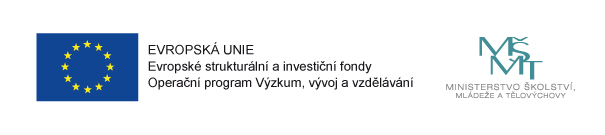 Smlouva o zajištění ubytování(dále jenom „Smlouva“) uzavřená v souladu se zákonem č. 89/2012 Sb., občanský zákoník (dále jenom „Občanský zákoník“).Smluvní stranyAZ HELP, zapsaný spolekSídlo:	Chopinova 523/10, Přívoz, 702 00 OstravaZastoupen:	Mgr. Petr Spurný, předseda radyIČ:	60459131(dále jen „Zadavatel“)Sídlo:	     	Jednající:	     e-mail:	     				telefon:	     			fax:	     				IČ:	     			Bankovní spojení:	     	 (dále jen „Poskytovatel“)PreambuleTyto obchodní podmínky jsou vypracovány ve formě a struktuře návrhu Smlouvy 
o zajištění školení zaměstnanců. Dodavatelé do těchto obchodních podmínek pouze doplní údaje nezbytné pro vznik návrhu smlouvy (zejména vlastní identifikační údaje, cenu a případné další údaje, jejichž doplnění text obchodních podmínek předpokládá vyznačením prázdné žluté plochy) a následně takto doplněné obchodní podmínky předloží jako svůj návrh smlouvy na veřejnou zakázku.Poskytovatel je držitelem příslušných živnostenských oprávnění potřebných k poskytování služeb a má řádné vybavení, zkušenosti a schopnosti, aby řádně a včas poskytl služby dle Smlouvy a je tak způsobilý splnit svou nabídku ze dne            podanou ve výběrovém řízení vyhlášeném ve zjednodušeném podlimitním řízení dle § 53 zákona č. 134/2016 Sb., o zadávání veřejných zakázek v platném znění na zadání veřejné zakázky „Komplexní rozvoj profesních kompetencí pedagogů v oblasti prevence, včasné identifikace a včasné intervence problémového chování dětí s psychosociální emoční zátěží ve školách v 5 krajích ČR II – Část 1 – Ubytování v České republice“. Poskytovatel prohlašuje, že je schopný služby dle Smlouvy poskytnout v souladu se Smlouvou za sjednanou cenu, a že si je vědom skutečnosti, že Zadavatel má značný zájem na poskytnutí služeb, které jsou předmětem Smlouvy v čase a kvalitě dle Smlouvy. Z těchto důvodů dohodly se smluvní strany na uzavření Smlouvy.Smlouva je určena k poskytování služeb Poskytovatelem Zadavateli. Poskytovatel bude podle pokynů Zadavatele poskytovat zajištění ubytování dle Smlouvy na dobu určitou. Zadavatel bude platit za poskytnuté a fakturované služby Poskytovateli. Cílem Smlouvy je úplatný vztah mezi Poskytovatelem ubytovacích služeb a Zadavatelem těchto služeb na dobu určitou.Předmět SmlouvyPředmětem Smlouvy je závazek Poskytovatele poskytnout Zadavateli za podmínek uvedených ve Smlouvě řádně a včas služby specifikované v odst. 2 tohoto článku a závazek Zadavatele za řádně poskytnuté služby dle Smlouvy zaplatit Poskytovateli sjednanou cenu dle čl. VII. Smlouvy a způsobem dle čl. VIII. Smlouvy.Poskytovatel bude Zadavateli poskytovat komplexní zajištění ubytování pro zadavatele, v rozsahu dle technických podmínek, které jsou nedílnou součástí této smlouvy jako příloha č. 1. Zadavatel splní závazek založený Smlouvou tím, že řádně a včas zaplatí cenu za poskytnuté služby.Specifikace předmětu SmlouvyPředmětem Smlouvy a těchto obchodních podmínek je poskytování služeb v rámci projektu spolufinancovaného z prostředků Operačního programu Výzkum, Vývoj a Vzdělávání. Doba plněníSmlouva se uzavírá na dobu určitou ode dne její platnosti a účinnosti do provedení předmětu této smlouvy.Zadavatel je oprávněn při zadávání jednotlivých dílčích služeb Poskytovateli nastavit maximální možnou lhůtu pro poskytnutí daných služeb Poskytovatelem, podle bodu XI. Smlouvy.K zahájení poskytování služeb, bude Poskytovatel vyzván písemně Zadavatelem.Místo plněníMísta plnění jsou na území Moravskoslezského, Olomouckého, Zlínského, Jihomoravského a Pardubického kraje pro každý kraj zvlášť.Cena za poskytování služebCelková cena za Služby dle Smlouvy je smluvními stranami sjednána na tuto částku:Cena bez DPH                    	     ,-Kč DPH       %                  	     ,-Kč Cena včetně DPH 		     ,-Kč  (dále též „Cena za poskytování služeb“ nebo „Cena služeb“) Tato cena vztahující se k předmětu díla jeho rozsahu a způsobu poskytnutí, tak, jak je sjednáno v době uzavření Smlouvy, byla sjednána jako cena nejvýše přípustná, která je překročitelná pouze v případě změny právních předpisů ovlivňujících výši DPH u ceny sjednané Smlouvou.3. 	Tato cena se skládá z jednotlivých dílčích cen, které jsou uvedeny v příloze smlouvy.Platební podmínkyCena služeb bude hrazena postupně na základě dílčích objednávek na poskytování ubytování pro jednotlivé turnusy, dle jednotlivých dílčích cen, které jsou uvedené v příloze této smlouvy. Ceny k jednotlivým turnusům ubytování budou hrazeny vždy následovně:a) 50 % ceny bude zaplaceno po odeslání dílčí objednávky a vystavení zálohové fakturyb) 50 % ceny bude zaplaceno po ukončení dílčího plnění a to do 10 kalendářních dnů ode dne vystavení faktury. Smluvní strany sjednávají splatnost veškerých faktur vystavených Poskytovatelem do 10 dnů po jejich obdržení Zadavatelem. Za den úhrady faktury je smluvními stranami považován den, kdy Zadavatel předal příkaz k úhradě svému peněžnímu ústavu.Faktura vystavená Poskytovatelem a zaslaná Zadavateli musí obsahovat tyto náležitosti: číslo faktury, označení Zadavatele a Poskytovatele, označení účtu Poskytovatele, datum vystavení, termín splatnosti, rozpis dílčích poskytnutých služeb, fakturovaná částka, razítko Poskytovatele a podpis oprávněné osoby, název a registrační číslo projektu: Komplexní rozvoj profesních kompetencí pedagogů v oblasti prevence, včasné identifikace a včasné intervence problémového chování dětí s psychosociální emoční zátěží ve školách v 5 krajích ČR, reg. č.: CZ.02.3.61/0.0/0.0/19_077/0016825.Prodlení Zadavatele proti termínu splatnosti faktury Poskytovatele delší jak třicet dnů se považuje za podstatné porušení Smlouvy.Součinnost smluvních stranSmluvní strany se zavazují vyvinout veškeré úsilí k vytvoření potřebných podmínek pro poskytování služeb dle podmínek stanovených Smlouvou, které vyplývají z jejich smluvního postavení. To platí i v případech, kde to není výslovně stanoveno ustanovením Smlouvy.Pokud jsou kterékoli ze smluvních stran známy skutečnosti, které jí brání nebo budou bránit, aby dostála svým smluvním povinnostem, sdělí tuto skutečnost neprodleně písemně druhé smluvní straně. Smluvní strany se dále zavazují neprodleně odstranit v rámci svých možností všechny okolnosti, které jsou na jejich straně a které brání splnění jejich smluvních povinností.Poskytovatel se zavazuje, že na základě skutečností zjištěných v průběhu plnění povinností dle Smlouvy navrhne a provede opatření směřující k dodržení podmínek stanovených Smlouvou pro naplnění Smlouvy, k ochraně Zadavatele před škodami, ztrátami 
a zbytečnými výdaji a že poskytne Zadavateli veškeré potřebné doklady, konzultace, pomoc 
a jinou součinnost.Práva a povinnosti stranPoskytovatel prohlašuje, že se plně seznámil s rozsahem a povahou poskytovaných služeb, že jsou mu známy veškeré technické, kvalitativní a jiné podmínky poskytování služeb 
a že disponuje takovými kapacitami a odbornými znalostmi, které jsou pro řádné poskytnutí služeb nezbytné. Potvrzuje, že prověřil podklady a pokyny které obdržel od Zadavatele do uzavření Smlouvy, že je shledal vhodnými a dostatečnými, že sjednané podmínky pro poskytnutí služeb, včetně ceny a doby poskytování zohledňují všechny vpředu uvedené podmínky 
a okolnosti jakož i ty, které Poskytovatel, jako subjekt odborně způsobilý k poskytování služeb měl nebo mohl předvídat přesto, že nebyly v době uzavření Smlouvy zřejmé a přesto, že nebyly obsaženy v podkladech po uzavření Smlouvy nebo z nich nevyplývaly. Poskytovatel na základě vpředu uvedeného prohlašuje, že s použitím těchto všech znalostí zkušeností, podkladů 
a pokynů splní závazek založený Smlouvou včas a řádně, za sjednanou cenu, aniž by podmiňoval splnění závazku poskytnutím jiné než dohodnuté součinnosti.Poskytovatel se zavazuje, že Zadavateli bezodkladně po vzniku takové skutečnosti písemně oznámí:jestliže bude zahájeno insolvenční řízení dle zák. č. 182/2006 Sb., o úpadku a způsobech jeho řešení v platném znění, jehož předmětem bude úpadek nebo hrozící úpadek Poskytovatele; a/nebovstup Poskytovatele do likvidace; a/nebozměny v majetkové struktuře Poskytovatele, s výjimkou změny majetkové struktury, která představuje běžný obchodní styk; a/neborozhodnutí o provedení přeměny Poskytovatele, zejména fúzí, převodem jmění na společníka či rozdělením, provedení změny právní formy dlužníka či provedení jiných organizačních změn; a/neboomezení či ukončení výkonu činnosti Poskytovatele, která bezprostředně souvisí s předmětem Smlouvy; a/nebovšechny skutečnosti, které by mohly mít vliv na přechod či vypořádání závazků Poskytovatele vůči Zadavateli vyplývajících ze Smlouvy či se Smlouvou souvisejících; a/neborozhodnutí o zrušení Poskytovatele.V případě porušení tohoto ustanovení povinností je Zadavatel oprávněn od Smlouvy bez dalšího odstoupit.Poskytovatel je při plnění předmětu Smlouvy povinen postupovat podle svých nejlepších odborných znalostí a schopností, v souladu s aktuálními potřebami a zájmy Zadavatele, v souladu se Smlouvou.Poskytovatel je povinen informovat Zadavatele, na jeho žádost, o průběhu plnění předmětu Smlouvy a akceptovat jeho doplňující pokyny a připomínky k poskytovaným službám. V případě, že Zadavatel zjistí v průběhu plnění předmětu Smlouvy nedostatky, Poskytovatel je povinen na výzvu Zadavatele tyto nedostatky odstranit bezodkladně, nejdéle však do 
5 pracovních dnů ode dne obdržení výzvy.Zadavatel se zavazuje poskytnout Poskytovateli potřebné podklady, odborné konzultace a nezbytnou součinnost k plnění předmětu Smlouvy.S ohledem na výše uvedené skutečnosti se Poskytovatel zavazuje, že poskytne subjektům provádějícím audit a kontrolu splnění povinností spojených s realizací projektu veškeré nezbytné informace týkající se jeho činností Zadavatele (v souladu s nařízením ES č. 448/2004, pravidlo 1, bod č. 3,2. a podmínkami operačního programu). Poskytovatel je tedy povinen poskytnout kompletní dokumentaci týkající se projektu a umožnit vstup příslušným kontrolním subjektům, nejméně však do konce roku 2031 a po tuto dobu doklady související s plněním této zakázky archivovat. Poskytovatel je povinen poskytnout součinnost při výkonu finanční kontroly ve smyslu zákona č. 320/2001 Sb. v platném znění.Zadávaní služebZadavatel a Poskytovatel sestaví neprodleně po podpisu této smlouvy ubytovací plán, kde budou orientačně stanoveny termíny realizace jednotlivých turnusů ubytování. Tento plán bude sestaven tak, aby zahájení poskytování služeb započalo v březnu 2021 a bylo ukončeno k 31. 12. 2022.Zadavatel odešle výzvu Poskytovateli k zahájení poskytování konkrétního turnusu ubytování. Přílohou této výzvy bude uvedení počtu osob, které budou ubytovány a to včetně jejich případných speciálních požadavků na ubytování (např. ubytování s konkrétní osobou) a stravování (např. dietní specifika). Dokladem o odeslání a doručení výzvy bude dodejka České pošty nebo emailová doručenka.Předmětná výzva musí být doručena Poskytovateli nejpozději 7 dnů před požadovaným datem poskytnutí konkrétního turnusu ubytování.Zadavatel je oprávněn zrušit předmětnou výzvu emailem, na email uvedený ve smlouvě, nejpozději 48 hodin před zahájením poskytování konkrétního turnusu ubytování a přesunout datum a čas poskytování konkrétního turnusu ubytování.Schválení a převzetí služebPoskytovatel splní svou povinnost řádně poskytnout služby dnem, kdy je příslušná činnost řádně vykonána a její výstup, podle možností, řádně předán Zadavateli.Zjistí-li Zadavatel při poskytování nebo schvalování služeb a předání jejich výstupů zjevné vady nebo neúplnosti, je povinen o tom sepsat zápis. Lhůta pro oznámení zjištěných vad činí 5 pracovních dnů ode dne poskytnutí služby Poskytovatelem.Další ujednáníZadavatel není oprávněn dokumentaci a materiály z plnění předmětu Smlouvy nebo jejich části jakkoliv rozšiřovat bez předchozího písemného souhlasu Poskytovatele. Poskytovatel odpovídá za to, že plnění předmětu Smlouvy nezasahuje a nebude zasahovat do práv jiných osob, zejména práv z průmyslového nebo jiného duševního vlastnictví, a to pro jakékoliv využití plnění v ČR i v zahraničí.Žádná ze smluvních stran není oprávněna poskytnout třetím osobám jakékoliv informace o podmínkách Smlouvy a souvisejících se Smlouvou, jejichž obsahem mohou být důvěrné informace, osobní a citlivé údaje, informace týkající se obchodního tajemství, technologie nebo know-how, s výjimkou povinnosti poskytovat informace podle zvláštních předpisů. Zadavatel je rovněž oprávněn zveřejnit Smlouvu, čímž není dotčeno ustanovení první věty tohoto odstavce.Poskytovatel se zavazuje, že veškeré informace získané při plnění smlouvy od Zadavatele bude brát jako informace důvěrné, ať už jde o osobní informace o ubytovaném nebo informace o společnosti zákazníka. Závazky dle tohoto článku zůstávají v platnosti i po ukončení účinnosti Smlouvy.Poskytovatel je povinen v rámci realizace předmětu plnění zohlednit dodržení zásady sociálně odpovědného přístupu, environmentálně odpovědného přístupu a inovací, a to vzhledem k povaze a smyslu předmětu plnění.OdpovědnostSmluvní strany odpovídají za porušení svých povinností vyplývajících ze Smlouvy a jsou povinny nahradit druhé straně škodu tím vzniklou a to v plném rozsahu.Vyšší mocZa vyšší moc se považují okolnosti mající vliv na poskytování služeb, které nejsou závislé na smluvních stranách a které smluvní strany nemohou ovlivnit. Jedná se např. o válku, mobilizaci, povstání, živelné pohromy apod.Pokud se poskytování služeb za sjednaných podmínek stane nemožným v důsledku vzniku vyšší moci, strana, která se bude chtít na vyšší moc odvolat, požádá druhou stranu 
o úpravu Smlouvy ve vztahu k předmětu, ceně a době plnění. Pokud nedojde k dohodě, má strana, která se důvodně odvolala na vyšší moc, právo odstoupit od Smlouvy. Účinnost odstoupení nastává v tomto případě dnem doručení oznámení.Reklamace poskytovaných služeb1.	V případě, že rozsah nebo kvalita služeb je nižší, než byla dohodnuta a stanovena Poskytovatelem a jeho cenou, vzniká Zadavateli právo na reklamaci.2. 	Reklamace musí být uplatněna ihned, jakmile Zadavatel zjistí skutečnost, která by mohla být předmětem reklamace tak, aby závadný stav byl neodkladně napraven na místě konání pobytu.3.	Nepodaří-li se závadu odstranit, je nutné sepsat o příslušných skutečnostech, krátký zápis, který Poskytovatel podepíše a doplní svým stanoviskem. Závady, které není možné odstranit a poskytnout tak služby v plném rozsahu a kvalitě jsou neposkytnutím služby a objednatel je oprávněn za ně nárokovat smluvní pokuty dle čl. XVII. 2.Smluvní pokuta a úrok z prodleníPokud bude Zadavatel v prodlení s úhradou faktury proti sjednanému termínu, je povinen zaplatit Poskytovateli smluvní pokutu ve výši 0,2 % z dlužné částky za každý i započatý den prodlení.V případě neposkytnutí služeb Poskytovatelem v rozsahu dle specifikace je Zadavatel oprávněn nárokovat po Poskytovateli smluvní pokutu ve výši 3.000,- Kč bez DPH, a to za každou změnu dle specifikace služeb. Zaplacením sankce (smluvní pokuty) není dotčen nárok druhé smluvní strany na zákonný úrok z prodlení a náhradu škody způsobené mu porušením povinnosti dle Občanského zákoníku a Smlouvy, na niž se sankce vztahuje.Ukončení smluvního vztahuSmlouva končí uplynutím doby, na kterou je sjednána.Jinak Smlouva může být ukončena dohodou smluvních stran v písemné formě, přičemž účinky zrušení Smlouvy nastanou k okamžiku stanovenému v takovéto dohodě. Nebude-li takovýto okamžik dohodou stanoven, pak tyto účinky nastanou ke dni uzavření takovéto dohody.Obě smluvní strany jsou oprávněny od Smlouvy odstoupit v případě jejího podstatného porušení druhou smluvní stranou, za podmínek uvedených v zákoně.Za podstatné porušení smluvní povinnosti smluvní strany považují zejména:nedodržení právních předpisů Poskytovatelem při poskytování služeb,prodlení Poskytovatele s poskytováním služeb z důvodů spočívajících výlučně na straně Poskytovatele po dobu delší než 20 kalendářních dnů, aprodlení Zadavatele proti termínu splatnosti faktury Poskytovatele delší jak třicet dnů.Zadavatel je oprávněn od Smlouvy odstoupit i v případě, pokud řádně uplatní u Poskytovatele své požadavky nebo připomínky v průběhu plnění předmětu Smlouvy a Poskytovatel je bez vážného důvodu neakceptuje nebo podle nich nepostupuje.Účinky každého odstoupení od Smlouvy nastávají okamžikem doručení písemného projevu vůle odstoupit od Smlouvy druhé smluvní straně.Odstoupením od Smlouvy není dotčen případný nárok na náhradu škody.Obě smluvní strany jsou oprávněny Smlouvu vypovědět, i bez uvedení důvodu, na základě písemné výpovědi. Výpovědní doba činí tři měsíce a počíná běžet dnem doručení výpovědi druhé smluvní straně.V případě jakéhokoliv skončení tohoto smluvního vztahu podle Smlouvy je Poskytovatel vždy povinen neprodleně předat Zadavateli veškeré věci a dokumenty poskytnuté za účelem plnění předmětu Smlouvy, nejpozději však do 5 pracovních dnů ode dne ukončení smluvního vztahu.V případě jakéhokoliv skončení tohoto smluvního vztahu je Poskytovatel vždy povinen neprodleně předat konečnou fakturu Zadavateli za veškeré, dosud nesplacené, poskytnuté služby Poskytovatele Zadavateli, nejpozději však do 10 pracovních dnů ode dne ukončení smluvního vztahu. Tato konečná faktura bude podléhat platebním podmínkám Smlouvy. Závěrečná ustanoveníJednotlivé body Smlouvy lze měnit nebo rušit pouze písemným oboustranně potvrzeným smluvním ujednáním, výslovně nazvaným „Dodatek ke smlouvě o zajištění ubytování“ na základě „Komplexní rozvoj profesních kompetencí pedagogů v oblasti prevence, včasné identifikace a včasné intervence problémového chování dětí s psychosociální emoční zátěží ve školách v 5 krajích ČR II – Část 1 – Ubytování v České republice“. Jiné zápisy, protokoly apod., se za změnu Smlouvy nepovažují.K návrhům změn – dodatkům Smlouvy se smluvní strany zavazují vyjádřit písemně, do 15 dnů od doručení návrhu dodatku druhé straně. Po stejnou dobu je tímto návrhem vázána strana, která jej podala.Nastanou-li u některé ze stran skutečnosti bránící řádnému plnění Smlouvy, je povinna to ihned bez zbytečného odkladu oznámit druhé straně a vyvolat jednání zástupců oprávněných k podpisu Smlouvy.Smluvní strany konstatují, že tato Smlouva o dílo je vyhotovena v elektronické podobě, přičemž obě smluvní strany obdrží její elektronický originál.Obě strany prohlašují, že došlo k dohodě o celém obsahu Smlouvy.Smluvní strany se dohodly, že veškeré spory mezi sebou budou řešit především smírem 
a vyvinou veškeré úsilí k tomu, aby byl smír dosažen bez zbytečné ztráty času. Vzniknou-li spory o výkladu Smlouvy či jejích jednotlivých bodů, předloží Poskytovatel tento rozpor Zadavateli. Zadavatel musí vyvolat ústní jednání, na kterém se pokusí spor objasnit a to do 5 pracovních dní jeho předložení Poskytovatelem.K řešení a rozhodnutí sporů jsou oprávněny výlučně osoby zmocněné statutárními orgány k jednání na základě speciální plné moci. V případě, že ani takto nedojde k vyřešení sporu, je každá ze smluvních stran, oprávněna postoupit spor k rozhodnutí soudu.Smluvní strany po přečtení Smlouvy prohlašují, že souhlasí s jejím obsahem, že Smlouva byla sepsána určitě a srozumitelně na základě pravdivých údajů a jejich pravé a svobodné vůle, nikoliv v tísni a nikoliv za jednostranně nevýhodných podmínek. Na důkaz toho připojují své vlastnoruční podpisy.Příloha č. 1	Rozklíčování cen dle jednotlivých turnusů ubytování, na základě kterých budou postupně vystavovány fakturyPříloha č. 2	Technické podmínky Příloha č. 3	Zadávací podmínky a nabídka dodavatele v rámci výběrového řízení včetně všech doplnění a vysvětlení archivované u ZadavateleV Ostravě, dne	V        dne      Za Zadavatele	Za Poskytovatele……………………………………………………	…………………………………………………….AZ HELP, zapsaný spolek 	     Mgr. Petr Spurný, předseda rady	     